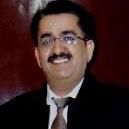 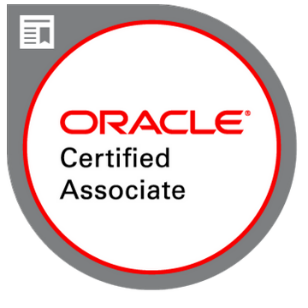 Performance and Tuning: Adaptive Server Enterprise 16.0 Query Optimization EDB634 – 4 Days Manitoba Public Insurance (Canada) Optimization tools and their use, Steps involved in executing code from input to return of result set, Use code to pass hints to the Optimizer, Perform tasks to evaluate the behavior of the optimizer, Implement the most efficient data-change and data-retrieval T-SQL code in your queries and stored procedures, Force optimization steps on the Optimizer. System and Database Administration: Adaptive Server Enterprise EDB358 – 5 Days Manitoba Public Insurance (Canada) SAP Adaptive Server Enterprise (ASE), Installation, Database Server Configuration, Space Management, Security, Maintenance, Backup, MonitoringDevOps: Administering Kubernetes & Dockers – 5 Days Oracle (11 Batches)Introduction to Docker,Container Management, Image Creation, Management, and Registry, Introduction to Docker Swarm, Introduction to Kubernetes, Installation, Configuration & Validation, Kubernetes cluster Architecture, Kubernetes Namespaces, Kubernetes PODs, Kubernetes Controllers, Kubernetes Services, Persistent Data in Kubernetes, Networking, Kubernetes Security Implementation, Auto Scaling in Kubernetes, Monitoring & troubleshooting MySQL DBA, Through The Knowledge Academy, UK : 5 DaysMySQL Architecture, Storage Engines, Data Types and Character Set Support, Locking, The Innodb Engine, Table Maintenance, Backup and Recovery, User Management, Privileges, User Variables and Prepared Statements, Stored Routines for Administration, Securing the Server, Optimizing Queries, Optimization and Indexes, Optimizing Schemas, Optimizing the Server, Optimizing the Environment, Partitioned tables, Scaling MySQL, MySQL Clustering, Replication Implementation.Performance and Tuning: Configuring Adaptive Server Enterprise 15.7 EDB553– 4 Days Manitoba Public Insurance (Canada) Discuss tradeoffs involved in performance tuning, Use sp_sysmon and other utilities to tune the server for performance gains, Properly configure memory for optimal performance, Manage multiple engines, Configure, tune, and size data, procedure, and partitioned caches, Identify and correct problems in database physical design, including table partitions, Use statistics to manage space on DOL tables and indexes, Choose the appropriate table locking scheme for a given application, Reconfigure Adaptive Server dynamically, Improve performance of tempdb by sizing, placement, and solving locking Troubleshooting Adaptive Server Data Structures EDB557 – 4 Days Manitoba Public Insurance (Canada) Understand the inner workings of Adaptive Server data structures, Use dbcc to discover potential data corruption problems, Identify and resolve different types of data corruption, Understand how transactions are logged and troubleshoot full logs, Read and understand the contents of the transaction log, Use Recovery Fault Isolation (RFI)Devops On OCI Using Git, Jenkins, Ansible and Terraform – Oracle, LVC– 4 Days (12 Batches)Understand DevOps concept and practices, Work with DevOps Tools and Environment, Learn how to Use an IDE with Oracle Cloud, Understand Build Process and Project Management, Explore Continuous Integration & Continuous Delivery (CI/CD), Explain Release Management in DevOps, Install and work with git, Build Projects with maven, Work with Jenkins, Learn to work with Ansible Configurations Management, Provision OCI resources with TerraformDevops On OCI Using Git, Jenkins, Docker and Kubernetes – Oracle, LVC– 5 Days (14 Batches)Refresh DevOps and Oracle Cloud Infrastructure Concepts, Understand version control with git, Explore Release management with maven, Work with Jenkins for CI/CD, Install Docker on a local VM, Create Docker Images from an App, Containerize an Application from one or more Images, Install Kubernetes in Local Environment with three nodes, Create Container Engine for K8s in Oracle Infrastructure, Deploy a Containerized Application in Container Engine at OCI, Scaling Application Deployments in K8s at OCIMonitoring OCI Using Grafana and Prometheus – Oracle, LVC– 5 Days (18 Batches)Explore the Prometheus monitoring system and understand its design and features, How time series data can be turned into meaningful and actionable alerts, How to enable Prometheus monitoring, monitor application-specific data and display metrics in the web console, Filtering and combining metrics, Using Grafana as a dashboard, Install Grafana and configure and use many example Data Sources and collectors, Install dashboards for each of the Data Sources, experimenting with community   created dashboards plus experimenting with our own, Learn about Dynamic Dashboard Variables, Dynamic Tables, Dynamic Singlestats and Dynamic Graphs, Set up an alerting channel, understand the different alerting options, configure an example of it to detect offline devices and demonstrate receiving alerts via channel. Infrastructure as Cloud – Oracle, LVC– 5 Days (18 Batches)Introduction to Virtual Networking, Working with OCI Console, Using OCI CLI, Introduction to Infrastructure as Code, Introduction to common DevOps Tools for IaC, Ansible Server Installation, Install Ansible Server on Linux, Ansible Facts, Ansible Playbooks, Ansible on Oracle Cloud Infrastructure, Working with Ansible on OCI, Introduction to Docker, Intro to Docker Components, Introduction to Kubernetes, Kubernetes Cluster Architecture, Container Clusters (OKE) on OCI, Working with Container Clusters (OKE), OCI Registry Service, Terraform Overview, Installing Terraform on Linux, Using Terraform with OCIOracle Cloud Infrastructure – Oracle, Bangaluru and LVC– 5 Days (23 Batches)Virtualization Vs. Cloud technology, Networking Basics and  Key Based Authentication with SSH, Understand Oracle Cloud Offerings, Identity and Access Management, Compute Service, Governance in OCI, Local NVMe Storage in Dense IO Shapes, Block Storage, Object Storage, File Storage, Using Oracle Storage Gateway, Understand Oracle Databases and Database Options in OCI, OCI Database Operations – Bare Metal and VM DB Systems, OCI Exadata Options(theory only) and Architect HA and DR solutions, Managing Autonomous Databases, Advanced VCN Concepts, Load Balancer Service, OCI Edge Services, Federation with identity providers and Key ManagementOracle Cloud Infrastructure – Oracle, LVC– 5 DaysVirtualization Vs. Cloud technology, Networking Basics and  Key Based Authentication with SSH, Understand Oracle Cloud Offerings, Identity and Access Management, Compute Service, Governance in OCI, Local NVMe Storage in Dense IO Shapes, Block Storage, Object Storage, File Storage, Using Oracle Storage Gateway, Understand Oracle Databases and Database Options in OCI, OCI Database Operations – Bare Metal and VM DB Systems, OCI Exadata Options(theory only) and Architect HA and DR solutions, Managing Autonomous Databases, Advanced VCN Concepts, Load Balancer Service, OCI Edge Services, Federation with identity providers and Key ManagementUsing OCI CLI, Introduction to Container Clusters (OKE) & Container Registry (OCIR), Introduction to Infrastructure as Code, Introduction to common DevOps Tools for IaC, Terraform Overview, Installing Terraform on Linux, Using Terraform with OCIOpenStack Cloud – Oracle, Bangaluru – 5 DaysInstall and configure Openstack Rocky Services – RabbitMQ, Memcache, Keystone Identity, Horizon Dashboard, Cinder Block Storage, Glance Image Service, Neutron Networking, Nova Compute, Swift Object Storage, Heat Orchestration. Working with These Services and Projects. Creating and Managing Users, Roles and Permissions. Managing VMs Instances. Troubleshooting, Introduction to TOSCA, Upgrade Planning and Considerations, Installing Openstack with DevStack.OpenStack Cloud – IBM, Bangaluru – 5 DaysInstall and configure Openstack Rocky Services – RabbitMQ, Memcache, Keystone Identity, Horizon Dashboard, Cinder Block Storage, Glance Image Service, Neutron Networking, Nova Compute, Swift Object Storage, Heat Orchestration. Working with These Services and Projects. Creating and Managing Users, Roles and Permissions. Managing VMs Instances. Troubleshooting.Suse Linux Enterprise Server and SuSE Admin 3.2, RackSpace, Gurgaon : 7 Days. Advanced Administration Features, BtrFS, Snapshots, Software deployment through SuSE Manager, Patch Management etc..RHCE, Individual Professionals from USA, 3 BatchesDelivered through TheSkillPedia.comOfficial Course contents of RHCE including Advance Security and SELinux.SAP ASE 16.0.2, HCL, Chennai : 5 Days. Introducing Adaptive Server, Installing Servers, Establishing Connectivity, Configuring Server Behavior, Configuring Memory, Initializing and Using Devices, Creating and Using Databases, Suggested DisK Resource Strategies, Auto Expansion, tempdb, System Roles and Logins, Managing Database Access and Users, Object Permissions, Groups and Roles, Using Bulk Copy Utility, Automatic Recovery, Checking and Fixing Database Consistency, Planning for Backups, Performing a Backup, Practicing Advanced Backup Techniques, Sybase Central, Monitoring the System.R Programming 2 Days, Incedo Inc, GurgaonR Introduction, R Data Manipulation, R – data Analysis – Visualization, Introduction exploratory data analysis, Descriptive statistics, Frequency Tables and summarization, Univariate & Bivariate analysis, Creating Graphs- Bar/pie/line chart/histogram /boxplot/ scatter/ density etc.) , R Packages for Exploratory Data Analysis (dplyr, plyr, gmodes, car, vcd, Hmisc, psych, doby etc.), R Packages for Graphical Analysis (base, ggplot, lattice etc).Python Programming 3 Days (2 Batches), Incedo Inc, GurgaonIntroduction to Python, Control Flow, Strings, Lists and Tuples, Dictionaries, Functions, Python Exception Handling, File I/O, Classes, Output formatting and formatting operators, Namespaces and Scopes of variables, Introduction to the `csv` module, Creation of a simple command line program, Advanced Function topics, Advanced file operations, Immutability and Mutability, Debugging and troubleshooting, Creation of modules, Time operations and `datetime` module, Programming tools for Python : NumPy, SciPy etc, Introduction to Persistence/Database, Connecting to SQLite Database, Connecting to MySQL and MS SQL Server, Managing MS Office Applications (Excel and Power Point) from Python, Using `pandas` for data manipulation, Using Plotly, Memory Management, Shallow and Deep CopySQL Server 2012 Developer and DBA Track- 25 Days HCL, ManesarInstallation, OS/DB accounts, OS level parameters, directory structure layout, Database/Instance upgradation, Create necessary user accounts, Perform upgrade, SQL Server/Instance & Enterprise Manager, User account management, Configure SQL Server Network Utility, Application DBA account, Notify Application DBA, Inventory Management, Grant access rights, Patch management, Apply patch, Monitoring and Escalation, Application software/Tools installation, database links, Configure SQL Server database for application/tool, Installation of Data backup tool for SQL Server, Alert, backup tool for SQL Server, Error logs, Export, SQL Server Agent/System Monitor, Growth rates, Escalation, Transaction log file growth rate, Backup growth, Shrink database, log files, Performance parameters, SQL Profiler, Blocking, Create trace, Locks, Tuning, Number of sessions, Re-indexing, Long running operations, TSQL, Jobs management, Administration, Troubleshoot, Data file, transaction log file Management, job status, system resources, Backup, DB Object Maintenance, Schedule, Manage space on the server, Troubleshoot, Monitor, Backup and Resize transaction log files.SuSE Xen Virtualization & High Availability Erricson, Bangluru– 6 DaysIntroduction to Virtualization, Virtualization at SuSE, Setting up a Virtual Machine Host, Create and Manage a VM, Advanced Techniques in VM Management, Manage the Virtualization Environment, Managing a Virtualization Environment, Virtual Networking, Administration Tasks, Save and Restore of Virtual Machines. Cluster Configuration, Node List, Cluster Options, Resources, Default Options, Fencing, Service Address, DRBD - Shared Storage, Cluster Filesystem, Apache, Sample Corosync Configuration.SAP ASE 16.0.2, Colt, Gurgaon : 5 Days. – 4 BatchesIntroducing Adaptive Server, Installing Servers, Establishing Connectivity, Configuring Server Behavior, Configuring Memory, Initializing and Using Devices, Creating and Using Databases, Suggested Dist Resource Strategies, Auto Expansion, Managing tempdb, Administering System Roles and Logins, Managing Database Access and Users, Implementing Object Permissions, Groups and Roles, Using Bulk Copy Utility, Overview of Automatic Recovery, Checking and Fixing Database Consistency, Planning for Backups, Performing a Backup, Practicing Advanced Backup Techniques, Sybase Central, Monitoring the System.MySQL DBA, CyberSites, Bangaluru : 5 DaysMySQL Architecture, Storage Engines, Data Types and Character Set Support, Locking, The Innodb Engine, Table Maintenance, Backup and Recovery, User Management, Privileges, User Variables and Prepared Statements, Stored Routines for Administration, Securing the Server, Optimizing Queries, Optimization and Indexes, Optimizing Schemas, Optimizing the Server, Optimizing the Environment, Partitioned tables, Scaling MySQL, MySQL Clustering, Replication Implementation.SAP ASE 16.0.2, Genpact, Noida : 5 Days. – 2 BatchesClient Server Architecture,  Normalization, Variables, Functions, Data Types, SQL, Joins,  Database Objects, Triggers, Cursors, Stored Procedures etc. Oracle DBA Wipro Technologies (Multiple Locations - 5 Batches) : 8 Days EachInstallation and setup of Oracle 11G on Linux, Security, Data Migration, Table spaces, Backup/Recovery, Flashback, Auditing etc.DB2 LUW DBA Wipro Technologies (Multiple Locations-8 Batches) : 2 Days eachInstallation, configuration Trouble Shooting, Database Objects, Logs, Recovery, Performance Tuning, Backup and Restore etc.Apache Tomcat Installation, Administration and Security- SDG (Noida) : 3 DaysIntro to JavaEE, Apache Tomcat Overview, Installing Apache Tomcat, Tomcat Directory Structure, Tomcat Architecture and Configuration, Logging on Tomcat, Deployments and Web Apps on Tomcat, Monitoring and Management on Tomcat, Managing Resources on Tomcat, Tomcat Security, Tomcat Performance Tuning, High Availability (HA) and Scalability of Tomcat, Load Testing with JMeter.MySQL DBA CA Technologies (Hyderabad) : 40 HoursMySQL Architecture, Tables, Data Types and Character Set Support, Locking, Storage Engines, The Innodb Engine, Table Maintenance, Backup and Recovery, User Management, Privileges, User Variables and Prepared Statements, Stored Routines for Administration, Securing the Server, Optimizing Queries, Optimization and Indexes, Optimizing Schemas, Optimizing the Server, Optimizing the Environment, Partitioned tables, Scaling MySQL, MySQL Clustering.DB2 LUW DBA Wipro (Wipro Chennai, Pune, Hyderabad and Banguluru) 32 Hrs 5+ BatchesDB2 Product Family, Understanding DB2 UDB Architecture, Internal Processes of DB2Components and Tools of DB2, DB2 Database Objects, DB2 Storage Mode, DB2 Recent Version history, DB2 users and group (Linux and Unix), DB2 Express-C  Installation, DB2 Environment, DB2 Database Objects, DB2 Security, Data Movement and Maintenance, DB2 Backup and Restore, Concurrency and locking, Linux Kernel Internals Wipro (Chennai and Bengaluru): 32 Hours - 2 BatchesHardware Basics, Software Basics, Memory Management, Processes, Interprocess Communication Mechanisms, PCI, Interrupts and Interrupt Handling, Device Drivers, The File System, Networks, Kernel Mechanisms, Modules, Processors, The Linux Kernel Sources, Linux Data Structures.HP-UX - Financial Software Services (FSS), Chennai (56 Hrs)HP UNIX Basics, Shell Programming with bash, User Management, Device Configuration and System Programming.iCISA (Internation Centre for Systems and Audit, CAG) (24 Hrs) – 3 BatchesData Export/Import (Databases: MS-SQL Server 2005, 2008, 2000, Sybase, DB2, Oracle, Visual Foxpro, dBase V. Operating Systems: Linux, Windows, AIX.India Army (Army H.Q.): (12 Days)Server configuration and Security Policy Implementation. Securing Web Server, Securing DNS, Securing Other Servers, Firewalls, IP Tables, PAM Securities, SE Linux.…………List is too long to be reproduced here.Summary:Trainer with 30+ years of experience in IT Industry, out of which 18 Years in training Corporate Clients, based on their needs. Areas of specialization includes DevOps Tools (Docker, Kubernetes, Rancher, Jenkins, GitLab, Ansible, Terraform, Grafana, Prometheus etc.) Cloud Computing (Oracle Cloud, Openstack Cloud and AWS), Linux/Unix (All Flavors), Oracle Integration Cloud, SAP ASE Administration, MySQL Administration Including Replication and High Availability, Oracle Database Administration, DB2, MSSQL Server etc. Conducted training for Many Domestic and International Batches on various Technologies.Strengths:Immediate Connect with ParticipantsMotivational Sessions during training to keep them focused Technically SoundExcellent Communication SkillsNeeds based plan and execution of trainings – Client Oriented DeliveryPrefect planning based on inputs from client on mixed profile of participants.Long-term post-training support to every participant through online learning portal www.theskillpedia.com. Access to comprehensive course material (Interactive Videos, Handouts, Labs and Quizzes).Qualifications:“A” Level from DOEACC (Ministry of IT, Govt. of India)Bachelor of Science, B. Ed.Oracle Cloud Infrastructure 2019-20 Architect AssociateTechnical Skills:Cloud Computing – Openstack, Oracle Cloud Infrastructure, AWS Cloud, RedHat OpenStack and Microsoft Azure.Linux/Unix (SuSE Enterprise Linux, RHEL7, RHEL 8, Ubuntu) administration and Security Setup.RDBMSes: MySQL, Oracle, SAP (Sybase), SQL Server (Including Optimization). C, C++, Perl, Python.Tomcat, ApacheOffice 2013 Registry Settings and Ribbon Programming.Storage and Backup TechnologiesLinux Virtualization and Cluster Management (RHEL 7, RHEL 8 and SuSE Xen)GoLang, Dart, Scala and R Programming LanguagesMonitoring with Grafana, Prometheus and AlertmanagerDevOps and IaC Tools – Jenkins, Oracle DevCS, Docker, Kubernetes, Maven, Git, Ansible and TerraformRecently Delivered Trainings: